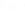 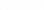 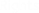 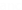 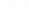 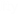 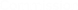 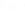 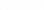 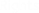 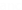 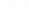 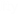 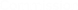 Coimisiún na hÉireann um Chearta an Duine agus ComhionannasScéim Deontas Chearta an Duine agus Comhionannais, 2024–25Foirm Iarratais ar Dheontas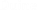 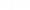 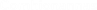 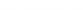 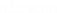 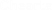 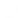 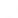 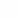 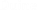 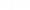 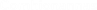 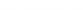 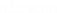 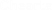 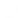 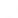 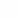 Cuid A: Sonraí na hEagraíochtaSula gcomhlánaíonn tú an fhoirm iarratais seo, cinntigh gur léigh tú “Scéim Deontas Chearta an Duine agus Comhionannais, 2024–25: Treoir d’Iarratais ar Dheontas”.Tá cóipeanna ar fáil ó: Coimisiún na hÉireann um Chearta an Duine agus ComhionannasGuthán: (01) 8589601	Ríomhphost: grants@ihrec.ie 	Suíomh gréasáin: www.ihrec.ieAn tIarratas a chur isteachSpriocdháta: Cuir iarratais ar ríomhphost chuig: grants@ihrec.ieÚsáid an líne ábhair ‘Scéim Deontas Chearta an Duine agus Comhionannais, 2024–25 – [Léirigh cén snáithe sonrach a bhfuil an t-iarratas á dhéanamh faoi. Faoi Shnáithe A, B nó C]’Snáithe A: Dul Chun Cinn a Dhéanamh ar Chomhionannas GeilleagrachSnáithe B: Feasacht ar Chearta agus Teacht ar Cheartas a Chur Chun Cinn Snáithe C: Ceartas Aeráide, Ceartas Comhshaoil agus Aistriú Cóir a Chur Chun CinnCuir iarratais sa phost chuig: ‘Scéim Deontas Chearta an Duine agus Comhionannais, 2024–25’ Coimisiún na hÉireann um Chearta an Duine agus Comhionannas 16–22 Sráid na FaicheBaile Átha Cliath 7 DO7 CR20Caithfear gach iarratas a chuirtear ar ríomhphost agus sa phost a fháil faoin am agus spriocdháta thuasluaite. Ní dhéanfar iarratais a gheofar i ndiaidh an ama agus an dáta sin a mheas. I gcás iarratais a chuirtear sa phost, ní leor stampa poist leis an dáta deiridh. Caithfear an t-iarratas a fháil faoina 3.00 i.n. go pras ar an 18 Aibreán 2024.Sonraí na heagraíochta iarratasóraSonraí na heagraíochta comhpháirtíochta (más ábhartha)Cuid B: Snáithe Maoinithe agus Méid an DeontaisSonraigh anseo cén snáithe lena mbaineann do thionscadal beartaithe. Ná cuir tic ach le bosca amháin. (Cuir X leis):Sonraigh cén méid a bhfuiltear ag cur isteach air don deontas seo. 
Ná cuir tic ach le bosca amháin. (Cuir X leis)Cuid C: Sonraí an TionscadailSonraí an TionscadailAgus na ceisteanna thíos á bhfreagairt, cinntigh go léiríonn tú an chaoi a ndéanfaidh an tionscadal dul chun cinn ar an snáithe roghnaithe, critéir na Scéime Deontas a sholáthraítear agus na torthaí lena dtacaítear. Tabhair dóthain sonraí chun gur féidir leis an bpainéal measúnaithe an togra a bhreith i gceart. Ná téigh thar an líon focal a shonraítear i ngach rannóg.Tá eolas faoin scéim mharcála sa Treoir, Rannóga 3, 4 agus 5 agus in Aguisín C.Cuid D: Cumas Eagrúcháin agus Cur i bhFeidhmEolas faoin iarratasóir ceannasach:Agus na ceisteanna thíos á bhfreagairt, cinntigh go dtugtar dóthain sonraí chun gur féidir leis an bpainéal measúnaithe an togra a bhreith i gceart.Ná téigh thar an líon focal a shonraítear i ngach bosca.Tá eolas faoin scéim mharcála sa Treoir, Rannóga 3, 4 agus 5 agus in Aguisín C.Eolas comhpháirtíochta (más ábhartha):Cuid E: Buiséad TionscadailBuiséadAgus na ceisteanna thíos á bhfreagairt, cinntigh go dtugtar dóthain sonraí chun gur féidir leis an bpainéal measúnaithe an togra a bhreith i gceart.Ná téigh thar an líon focal a shonraítear i ngach rannóg.Tá eolas faoi chostais sa Treoir, agus eolas faoin scéim mharcála in Aguisín C.Cuid F: Dearbhuithe ÉigeantachaNochtadh Faisnéise faoin Acht um Shaoráil FaisnéiseIs coinníoll de chuid aon iarratais ar mhaoiniú gur léigh, gur thuig agus gur ghlac an t-iarratasóir leis na coinníollacha seo a leanas maidir le Saoráil Faisnéise.Is mian le Coimisiún na hÉireann um Chearta an Duine agus Comhionannas a mheabhrú d’iarratasóirí go bhféadfaí an fhaisnéis a thugtar san fhoirm iarratais agus sna cáipéisí tacaíochta a eisiúint, ach í a iarraidh, do thríú páirtithe, de réir oibleagáid an Choimisiúin faoi na hAchtanna um Shaoráil Faisnéise 1997–2014.Cuimhnigh an bhfuil aon chuid den fhaisnéis a thugtar san iarratas nár cheart a nochtadh mar gheall ar chúinsí íogaireachta. Má tá a leithéid ann, ba cheart a rá linn cén fhaisnéis atá íogair agus cén fáth. Rachaidh an Coimisiún i gcomhairle leat faoi fhaisnéis íogair sula ndéanann sé cinneadh maidir le heisiúint faisnéise dá leithéid. Féadfaidh an Coimisiún, má iarrtar é, faisnéis a eisiúint do thríú páirtithe gan dul i gcomhairle leat, seachas má deirtear linn go bhfuil an fhaisnéis íogair. Dearbhú Leasa Caithfidh an Príomhfheidhmeannach/Stiúrthóir agus/nó an tIarratasóir Ceannasach ag a bhfuil coinbhleacht leasa fhéideartha é sin a dhearbhú, ar mhaithe le trédhearcacht. SéanadhIs coinníoll de chuid aon iarratais ar mhaoiniú gur léigh, gur thuig agus gur ghlac an t-iarratasóir leis an séanadh seo a leanas:Ní bheidh Coimisiún na hÉireann um Chearta an Duine agus Comhionannas faoi dhliteanas don iarratasóir ná d’aon pháirtí eile maidir le haon chaillteanas, damáiste nó costais a eascraíonn go díreach nó go hindíreach as:An t-iarratas nó ábhar an iarrataisDiúltú don iarratas ar chúis ar bithNí bheidh Coimisiún na hÉireann um Chearta an Duine agus Comhionannas freagrach ná faoi dhliteanas ag am ar bith ná i gcás ar bith as aon ábhar ar chor ar bith a thagann chun cinn i ndáil le forbairt, pleanáil, oibriú, bainistiú agus/nó riaradh tionscadail ar leith.Cuid G: Scóráil agus Critéir an Deontais Sceideal ScórálaDéanfar measúnú ar iarratais incháilithe de réir na scéime marcála seo a leanas: Caighdeán agus Ábharthacht an togra ó thaobh chearta an duine agus comhionannais de (50 marc); Cumas Eagrúcháin agus Cur i bhFeidhm (30 marc); Costais (20 marc). Tá tuilleadh sonraí faoin scéim mharcála seo in Aguisín C sa Treoir.  16–22 Sráid na Faiche,Baile Átha Cliath, D07 CR2016–22 Green Street,Dublin, D07 CR20Idirlíon/Web www.ihrec.ie	@_ihrec1.1Ainm na heagraíochta iarratasóra:1.2Seoladh poist na heagraíochta iarratasóra:1.3Guthán na heagraíochta iarratasóra:1.4Ríomhphost na heagraíochta iarratasóra:1.5Ainm Phríomhfheidhmeannach/Stiúrthóir na heagraíochta iarratasóra:1.6Ainm agus ról cheannasaí tionscadail an iarratais seo:1.7Guthán cheannasaí tionscadail an iarratais seo:1.8Ríomhphost cheannasaí tionscadail an iarratais seo:1.9Ainm cheannasaí airgeadais an iarratais seo:1.10Guthán cheannasaí airgeadais an iarratais seo:1.11Ríomhphost cheannasaí airgeadais an iarratais seo:1.12Cén téarma is fearr a dhéanann cur síos ar an eagraíocht – eagraíocht sochaí sibhialta, eagraíocht pobail agus dheonach, eagraíocht neamhrialtasach, grúpa daoine a bhfuil cearta acu, grúpa pobail, nó ceardchumann?1.13Caithfidh eagraíochtaí iarratasóra a bheith cláraithe mar chuideachta (neamhbhrabúis) leis an Oifig um Chlárú Cuideachtaí agus/nó a bheith cláraithe mar charthanas. Cinntigh go dtugtar na huimhreacha cláraithe ábhartha.1.14Uimhir chuideachta:1.15Uimhir charthanais:2.1Ainm na heagraíochta comhpháirtíochta:2.2Seoladh poist na heagraíochta comhpháirtíochta:2.3Ainm theagmhálaí na heagraíochta comhpháirtíochta: 2.4Guthán theagmhálaí na heagraíochta comhpháirtíochta:2.5Ríomhphost theagmhálaí na heagraíochta comhpháirtíochta:2.6 Cén téarma is fearr a dhéanann cur síos ar an eagraíocht chomhpháirtíochta?m.sh. eagraíocht sochaí sibhialta, eagraíocht pobail agus dheonach, eagraíocht neamhrialtasach, grúpa daoine a bhfuil cearta acu, grúpa pobail, ceardchumann, comhlacht poiblí, nó más cineál eile eagraíochta, sonraigh le do thoil?Má tá níos mó ná eagraíocht chomhpháirtíochta amháin i gceist, cóipeáil agus greamaigh an bosca seo agus comhlánaigh é le haghaidh gach comhpháirtí eile atá páirteach ann.Má tá níos mó ná eagraíocht chomhpháirtíochta amháin i gceist, cóipeáil agus greamaigh an bosca seo agus comhlánaigh é le haghaidh gach comhpháirtí eile atá páirteach ann.Má tá níos mó ná eagraíocht chomhpháirtíochta amháin i gceist, cóipeáil agus greamaigh an bosca seo agus comhlánaigh é le haghaidh gach comhpháirtí eile atá páirteach ann.Snáithe A Dul Chun Cinn a Dhéanamh ar Chomhionannas GeilleagrachSnáithe B Feasacht ar Chearta agus Teacht ar Cheartas a Chur Chun CinnSnáithe CCeartas Aeráide, Ceartas Comhshaoil agus Aistriú Cóir a Chur Chun CinnDeontas BeagSuas go €6,000Deontas GinearáltaSuas go €20,0005.1Teideal an Tionscadail5.2Céard é aidhm fhoriomlán an tionscadail agus cén chaoi a mbaineann sé le spriocanna agus cuspóirí an tsnáithe agus chritéir na ndeontas trí chéile? Léigh an treoir ar dtús (150 focal ar a mhéad)5.3Céard iad príomhchuspóirí an tionscadail? (Tabhair cúig chuspóir ar a mhéad) (150 focal ar a mhéad)5.4Cé air a bhfuil an tionscadal dírithe? Cén spriocghrúpa/grúpa daoine a bhfuil cearta acu (nó cé na spriocghrúpaí/grúpaí daoine a bhfuil cearta acu) go sonrach a bheadh páirteach agus a bhainfeadh tairbhe as an tionscadal seo? (100 focal ar a mhéad)5.5Céard é modheolaíocht an tionscadail, agus a phríomhghníomhartha, a ghníomhaíochtaí agus a aschuir? Más staidéar taighde é do thionscadal, sonraigh aidhm an taighde agus modheolaíocht leathan le haghaidh an chaoi a ndéanfar é agus an chaoi a mbeidh daoine a bhfuil cearta acu páirteach ann. (Tabhair Faoi Deara: (Léigh Rannóg 3, Cuid C de Threoir na Scéime Deontas) (300 focal ar a mhéad)5.6Sa tréimhse ó mhí Mheán Fómhair 2024 go mí Mheán Fómhair 2025, leag amach liosta de na garspriocanna tábhachtacha. (100 focal ar a mhéad)5.7Céard lena bhfuil súil a bhaint amach leis an tionscadal seo? Céard iad na torthaí a mheastar a bheidh ag an tionscadal, agus cén chaoi a dtomhaisfear a thionchar? Nasc do fhreagra le ceann nó péire de thorthaí na scéime deontas. Ní gá do thionscadal a nascadh le gach ceann. 
(150 focal ar a mhéad)5.8Cén chaoi a ndéanfar torthaí an tionscadail a iolrú, a chur chun cinn nó a scaipeadh? (150 focal ar a mhéad)5.9Déan cur síos achomair ar do thionscadal beartaithe: a aidhmeanna, a chuspóirí, a ghníomhaíochtaí agus a thorthaí measta. Léirigh mar a gcomhlíonann sé critéir an tsnáithe agus na scéime deontas agus na torthaí lena dtacaítear. (100 focal ar a mhéad)6.1Cén bhliain ar bunaíodh an eagraíocht?6.2Céard é aidhm foriomlán na heagraíochta? (50 focal ar a mhéad)6.3Tabhair breac-chuntas gairid ar obair na heagraíochta mar a bhaineann sé le dul chun cinn a dhéanamh ar chearta an duine agus comhionannas. (150 focal ar a mhéad)6.4Cé mhéad foirne atá ag an eagraíocht? (100 focal ar a mhéad)6.5Tabhair sonraí a léiríonn cumas agus taithí na heagraíochta chun tionscadal den chineál agus den mhéid a bheartaítear a bhainistiú agus a chur i bhfeidhm: (200 focal ar a mhéad)6.6Déan cur síos ar an gcaoi a mbainisteofar agus a soláthrófar an tionscadal beartaithe agus cé a dhéanfaidh é sin: (150 focal ar a mhéad)6.7Cé na struchtúir rialachais atá i bhfeidhm san eagraíocht chun dea-rialachas agus dea-bhainistíocht a chinntiú le haghaidh tionscadal den mhéid a leagtar amach i do thogra? (150 focal ar a mhéad)6.8Tabhair breac-chuntas ar aon taithí a bhí ag d’eagraíocht roimhe seo ar thionscadail den chineál agus den mhéid a leagtar amach i do thogra a bhainistiú ó thaobh airgeadais de. (200 focal ar a mhéad)6.9Cé na nósanna imeachta airgeadais agus córais rialaithe atá i bhfeidhm san eagraíocht chun dea-bhainistíocht airgeadais a chinntiú le haghaidh tionscadal den mhéid a leagtar amach i do thogra? (150 focal ar a mhéad)7.1Cén bhliain ar bunaíodh an chomhpháirtíocht?7.2Céard é aidhm fhoriomlán na comhpháirtíochta, mar a bhaineann sé leis an togra tionscadail seo a sholáthar? (150 focal ar a mhéad)7.3Tabhair breac-chuntas gairid ar obair na heagraíochta comhpháirtíochta chun dul chun cinn a dhéanamh ar chearta an duine agus comhionannas. (150 focal ar a mhéad)Cuir X leis an maoiniú deontais a bhfuiltear ag cur isteach air. Ná cuir tic ach i mbosca amháin.Cuir X leis an maoiniú deontais a bhfuiltear ag cur isteach air. Ná cuir tic ach i mbosca amháin.Cuir X leis an maoiniú deontais a bhfuiltear ag cur isteach air. Ná cuir tic ach i mbosca amháin.Deontas beag suas go €6,000Deontas ginearálta suas go €20,000Deontas beag suas go €6,000Deontas ginearálta suas go €20,000Sonraigh costas iomlán (CBL san áireamh) an tionscadail a bhfuiltear ag lorg maoiniú lena aghaidh (ní féidir leis a bheith níos mó ná suim an deontais)Tabhair míniú agus miondealú iomlán ar na costais, lena n-áirítear rátaí lae/uaire do chonraitheoirí.Cinntigh go bhfuil CBL san áireamh sna costais agus go dtugtar in Euro iad.Úsáid aon cheann de na ceannteidil seo a leanas a bhaineann leis an togra.Cuir isteach línte breise míre más gá.Tabhair míniú agus miondealú iomlán ar na costais, lena n-áirítear rátaí lae/uaire do chonraitheoirí.Cinntigh go bhfuil CBL san áireamh sna costais agus go dtugtar in Euro iad.Úsáid aon cheann de na ceannteidil seo a leanas a bhaineann leis an togra.Cuir isteach línte breise míre más gá.Tabhair míniú agus miondealú iomlán ar na costais, lena n-áirítear rátaí lae/uaire do chonraitheoirí.Cinntigh go bhfuil CBL san áireamh sna costais agus go dtugtar in Euro iad.Úsáid aon cheann de na ceannteidil seo a leanas a bhaineann leis an togra.Cuir isteach línte breise míre más gá.Seirbhísí ar Conradh: Sonraigh le do thoilD’fhéadfaí a áireamh leis seo, mar shampla, táillí conraitheoirí a fhostú le conradh seirbhíse chun tabhairt faoi thaighde (lena n-áirítear piarthaighdeoirí), nó chun saineolas, oiliúint, éascú, comhordú tionscadail nó riaracháin tionscadail a sholáthar le haghaidh chúrsaí chearta an duine agus comhionannais. TÁBHACHTACH: Tabhair faoi deara nach bhfuil costais tuarastail croífhoirne ná foirne ar conradh incháilithe.  Tabhair miondealú mionsonraithe ar gach mír chostais.   Sonraigh rátaí lae/uaire agus an líon laethanta.Seirbhísí ar Conradh: Sonraigh le do thoilD’fhéadfaí a áireamh leis seo, mar shampla, táillí conraitheoirí a fhostú le conradh seirbhíse chun tabhairt faoi thaighde (lena n-áirítear piarthaighdeoirí), nó chun saineolas, oiliúint, éascú, comhordú tionscadail nó riaracháin tionscadail a sholáthar le haghaidh chúrsaí chearta an duine agus comhionannais. TÁBHACHTACH: Tabhair faoi deara nach bhfuil costais tuarastail croífhoirne ná foirne ar conradh incháilithe.  Tabhair miondealú mionsonraithe ar gach mír chostais.   Sonraigh rátaí lae/uaire agus an líon laethanta.Seirbhísí ar Conradh: Sonraigh le do thoilD’fhéadfaí a áireamh leis seo, mar shampla, táillí conraitheoirí a fhostú le conradh seirbhíse chun tabhairt faoi thaighde (lena n-áirítear piarthaighdeoirí), nó chun saineolas, oiliúint, éascú, comhordú tionscadail nó riaracháin tionscadail a sholáthar le haghaidh chúrsaí chearta an duine agus comhionannais. TÁBHACHTACH: Tabhair faoi deara nach bhfuil costais tuarastail croífhoirne ná foirne ar conradh incháilithe.  Tabhair miondealú mionsonraithe ar gach mír chostais.   Sonraigh rátaí lae/uaire agus an líon laethanta.Mír 1Mír 1€Mír 2Mír 2€Mír 3Mír 3€   Costais Imeachta: Sonraigh le do thoil(Mar shampla: cíos ar ionad, seomraí cruinnithe, sólaistí, srl.)Tabhair miondealú mionsonraithe ar chostais gach míre.   Costais Imeachta: Sonraigh le do thoil(Mar shampla: cíos ar ionad, seomraí cruinnithe, sólaistí, srl.)Tabhair miondealú mionsonraithe ar chostais gach míre.   Costais Imeachta: Sonraigh le do thoil(Mar shampla: cíos ar ionad, seomraí cruinnithe, sólaistí, srl.)Tabhair miondealú mionsonraithe ar chostais gach míre.Mír 1 Mír 1 €Mír 2Mír 2€Mír 3Mír 3€Taisteal agus Cothabháil: Sonraigh le do thoil(Mar shampla: taisteal agus cothabháil réasúnta aoi-chainteoirí nó tacaíocht do rannpháirtithe chun páirt a ghlacadh i dtionscadal nó freastal ar imeacht)Tabhair miondealú mionsonraithe ar chostais gach míre .i. costas taistil in aghaidh an duine.Taisteal agus Cothabháil: Sonraigh le do thoil(Mar shampla: taisteal agus cothabháil réasúnta aoi-chainteoirí nó tacaíocht do rannpháirtithe chun páirt a ghlacadh i dtionscadal nó freastal ar imeacht)Tabhair miondealú mionsonraithe ar chostais gach míre .i. costas taistil in aghaidh an duine.Taisteal agus Cothabháil: Sonraigh le do thoil(Mar shampla: taisteal agus cothabháil réasúnta aoi-chainteoirí nó tacaíocht do rannpháirtithe chun páirt a ghlacadh i dtionscadal nó freastal ar imeacht)Tabhair miondealú mionsonraithe ar chostais gach míre .i. costas taistil in aghaidh an duine.Mír 1 €€Mír 2€€Mír 3 €€Costais Bholscaireachta: Sonraigh le do thoil(Mar shampla: poiblíocht agus fógraíocht d’imeacht nó do thionscadal, cló agus dearadh, costais TFC le haghaidh tacaí ar líne agus meáin shóisialta)Tabhair miondealú mionsonraithe ar gach mír chostais.Costais Bholscaireachta: Sonraigh le do thoil(Mar shampla: poiblíocht agus fógraíocht d’imeacht nó do thionscadal, cló agus dearadh, costais TFC le haghaidh tacaí ar líne agus meáin shóisialta)Tabhair miondealú mionsonraithe ar gach mír chostais.Costais Bholscaireachta: Sonraigh le do thoil(Mar shampla: poiblíocht agus fógraíocht d’imeacht nó do thionscadal, cló agus dearadh, costais TFC le haghaidh tacaí ar líne agus meáin shóisialta)Tabhair miondealú mionsonraithe ar gach mír chostais.Mír 1 €€Mír 2 €€Mír 3 €€Ceannach Ábhar: Sonraigh le do thoil(Mar shampla: ábhar oiliúna, fótachóipeáil, páipéarachas)Tabhair miondealú mionsonraithe ar gach mír chostais.Ceannach Ábhar: Sonraigh le do thoil(Mar shampla: ábhar oiliúna, fótachóipeáil, páipéarachas)Tabhair miondealú mionsonraithe ar gach mír chostais.Ceannach Ábhar: Sonraigh le do thoil(Mar shampla: ábhar oiliúna, fótachóipeáil, páipéarachas)Tabhair miondealú mionsonraithe ar gach mír chostais.Mír 1 €€Mír 2 €€Mír 3 €€Costais eile: Sonraigh le do thoil(Áirítear leis seo costais ilghnéitheacha eile)Tabhair miondealú mionsonraithe ar gach mír chostais.Costais eile: Sonraigh le do thoil(Áirítear leis seo costais ilghnéitheacha eile)Tabhair miondealú mionsonraithe ar gach mír chostais.Costais eile: Sonraigh le do thoil(Áirítear leis seo costais ilghnéitheacha eile)Tabhair miondealú mionsonraithe ar gach mír chostais.Mír 1 €€Mír 2 €€Mír 3 €€Riarachán 10% neamhdhearbhaithe ceadaithe le haghaidh costais riaracháin€€Costas Iomlán an Tionscadail (Tabhair faoi deara – ní féidir leis an tsuim seo a bheith níos mó ná an deontas atá á iarraidh)€€Tabhair le fios cén chaoi ar cuireadh cúrsaí luacha ar airgead san áireamh i bhforbairt an togra seo. (100 focal)Tabhair le fios cén chaoi ar cuireadh cúrsaí luacha ar airgead san áireamh i bhforbairt an togra seo. (100 focal)Tabhair le fios cén chaoi ar cuireadh cúrsaí luacha ar airgead san áireamh i bhforbairt an togra seo. (100 focal)An bhfuil aon chuid den fhaisnéis san iarratas íogair?TáAn bhfuil aon chuid den fhaisnéis san iarratas íogair?NílMá tá, cén fhaisnéis atá íogair agus cén fáth?Má tá, cén fhaisnéis atá íogair agus cén fáth?Má tá, cén fhaisnéis atá íogair agus cén fáth?Dearbhaím go dtuigim na coinníollacha um Shaoráil Faisnéise a bhaineann leis an iarratas seo, a dtugtar breac-chuntas orthu thuas, agus go nglacaim go hiomlán leo.DearbhaímDearbhaím go dtuigim na coinníollacha um Shaoráil Faisnéise a bhaineann leis an iarratas seo, a dtugtar breac-chuntas orthu thuas, agus go nglacaim go hiomlán leo.Ní dhearbhaímAn bhfuil coinbhleacht leasa fhéideartha ag an bPríomhfheidhmeannach/Stiúrthóir agus/nó ag an iarratasóir ceannasach?TáAn bhfuil coinbhleacht leasa fhéideartha ag an bPríomhfheidhmeannach/Stiúrthóir agus/nó ag an iarratasóir ceannasach?NílMá tá, dearbhaigh anseo é.Céard is coinbhleacht leasa ann?Is ionann coinbhleacht leasa agus cás ina bhfuil sainleasanna gairmiúla agus pearsanta ag duine atá ag teacht salach ar a chéile. D’fhéadfadh coinbhleacht leasa teacht chun solais nuair atá an Príomhfheidhmeannach/Stiúrthóir nó an t-iarratasóir ceannasach ó ghrúpa sochaí sibhialta ag cur isteach ar mhaoiniú ach go bhfuil sainleas gairmiúil nó pearsanta ag an duine sin le Coimisinéirí ceaptha nó comhaltaí foirne i gCoimisiún na hÉireann um Chearta an Duine agus Comhionannas atá freagrach as Scéim Deontas Chearta an Duine agus Comhionannais, 2024–25.Dearbhaím go dtuigim agus go nglacaim go hiomlán leis an séanadh thuas i ndáil leis an iarratas seo.DearbhaímDearbhaím go dtuigim agus go nglacaim go hiomlán leis an séanadh thuas i ndáil leis an iarratas seo.Ní dhearbhaím